Грипп (grippus) — острое инфекционное заболевание дыхательных путей, вызванное вирусом гриппа.Как передается грипп?Заражение гриппом происходит от больного человека, воздушно-капельным путем — с каплями слюны или мокроты при дыхании, разговоре или чихании. Также грипп передается воздушно-пылевым и контактно-бытовым путями — через грязные руки и через пищу (если пищу обработали термически недостаточно).Продолжительность инкубационного периода составляет от 12 часов до 3 суток.В большинстве случаев грипп завершатся полным выздоровлением. В среднем сроки нетрудоспособности составляют от 5-7 дней и до 21 дня в случае присоединения пневмонии.Причины гриппа и механизм заболевания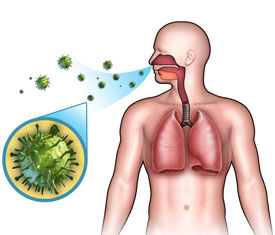 Вирусы гриппа постоянно мутируют (меняются), что помогает гриппу часто уклоняться от иммунной системы человека или животного, тем самым, усложняя процесс диагностики и дальнейшего лечения гриппа.Заболевший человек, чихая, кашляя или разговаривая, разбрызгивает в воздух мельчайшие частички, в которых находиться вирус гриппа. Далее, вирус гриппа, попадая на поверхность слизистой верхних дыхательных путей, внедряется в клетки и начинает стремительно размножаться. Он разрушает клетку организма и вместе с токсинами проникает в кровь. Распространяясь в организме, он поражает иммунную, сердечно–сосудистую и нервную системы. На фоне этого создаётся благоприятная среда для присоединения других инфекций и развития осложнений, таких как ангина, тонзиллит, бронхит, пневмония, синусит, и др.Другие признаки гриппа:— озноб, сменяющийся жаром;
— повышенная потливость;
— повышенная температура тела, от 39 до 40°C и выше;
— сухость и першение в горле;
— головная боль;
— слабость, разбитость;
— боль в мышцах и в суставах, с ломотой по всему телу;
— головокружения;
— светобоязнь;
— нарушение сна – бессонницы или бредение;
— заложенность носа при скудных выделениях.Осложнения гриппаОсложнения гриппа делятся на осложнения, вызванные действием вируса гриппа и осложнения, вызванные микробной инфекцией (присоединившейся или активацией хронического очага в организме).Осложнения, вызванные вирусом гриппа:— отек легких;
— отек голосовых связок;
— отек мозга;
— менингит;
— аритмия;
— миокардит;
— аллергизация организма, возможно развитие бронхиальной астмы, гломерулонефрита;
— невралгия;
— радикулит;
— эндокардит.Осложнения, вызванные микробной инфекцией:— пневмония (на 4-5 день болезни);
— острый синусит (гайморит, фронтит);
— фарингит;
— отит;
— тонзиллит.Гриппозная инфекция может активировать скрытые очаги инфекции в любой части организма (например, в мочеполовой, дыхательной, нервной или другой системе).Меры и виды профилактики гриппаРазличают 3 типа профилактики:специфическая, направленная на борьбу с определенным вирусом с применением вакцин;профилактика с использованием медикаментозных противовирусных препаратов;неспецифическая, основанная на соблюдении правил общественной и личной гигиены, укреплении иммунитета и повышении стрессоустойчивости организма.Любой человек, который какую-то часть времени находится в обществе, контактирует с коллегами на работе, одноклассниками в школе, одногруппниками в детском саду, рискует заразиться гриппом. Поэтому самый эффективный способ профилактики — ограничение контактов с больными и со всеми остальными (возможно здоровыми) людьми — практически неосуществим. Поэтому все известные методы профилактики направлены на то, чтобы человек подготовил свой организм к встрече с вирусом.ВакцинопрофилактикаСамым надежным профилактическим средством от гриппа является вакцинация. Частицы ослабленного или убитого вируса попадают в организм человека с прививкой, запуская процесс выработки антител против данного штамма вируса. Этого иммунитета должно хватить на период от 6 месяцев до 1 года.